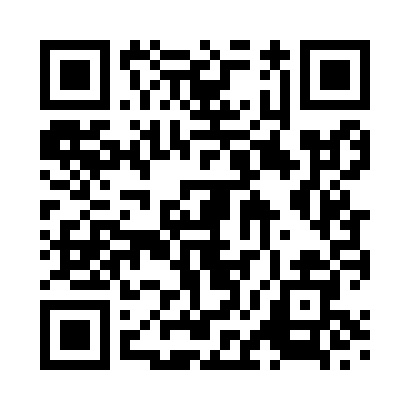 Prayer times for Aberlemno, Angus, UKWed 1 May 2024 - Fri 31 May 2024High Latitude Method: Angle Based RulePrayer Calculation Method: Islamic Society of North AmericaAsar Calculation Method: HanafiPrayer times provided by https://www.salahtimes.comDateDayFajrSunriseDhuhrAsrMaghribIsha1Wed3:165:231:086:218:5411:012Thu3:155:211:086:238:5611:023Fri3:145:191:086:248:5811:034Sat3:125:161:086:259:0011:045Sun3:115:141:086:269:0211:056Mon3:105:121:086:289:0411:067Tue3:095:101:086:299:0611:078Wed3:085:081:086:309:0811:089Thu3:075:061:086:319:1011:0910Fri3:065:031:076:329:1311:1011Sat3:055:011:076:349:1411:1112Sun3:044:591:076:359:1611:1213Mon3:034:571:076:369:1811:1314Tue3:024:551:076:379:2011:1415Wed3:014:541:076:389:2211:1516Thu3:004:521:076:399:2411:1617Fri2:594:501:076:409:2611:1718Sat2:584:481:086:419:2811:1819Sun2:574:461:086:429:3011:1920Mon2:564:451:086:439:3211:2021Tue2:554:431:086:449:3311:2122Wed2:554:411:086:459:3511:2223Thu2:544:401:086:469:3711:2324Fri2:534:381:086:479:3911:2425Sat2:534:371:086:489:4011:2426Sun2:524:351:086:499:4211:2527Mon2:514:341:086:509:4411:2628Tue2:514:321:086:519:4511:2729Wed2:504:311:096:529:4711:2830Thu2:494:301:096:529:4811:2931Fri2:494:291:096:539:5011:29